Re: Objednávka č.OV 20220995Doručená pošta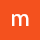 Dobrý den,akceptujeme Vaši objednávku, celková cena činí 76,655.04 Kč bez DPH.S pozdravemXxxx  xxxxxOrder Processing & Customer SupportROCHE s.r.o.Diagnostics Division
Na Valentince 3336/4
150 00 Praha 5 – Smíchov
CZECH REPUBLICMailto:  prague.objednavkydia@roche.com
www:    https://diagnostics.roche.com8:52 (před 1 minutou)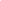 